.Beginning the Dance:  The dance starts very quickly at the beginning of the song. Terri will sing “As I Sit here”Start the dance as she sings “sit”Weave Right, Left TrainWalk Forward, Kick& ClapWalk Back, ¼ turn Right, TouchSide Shuffle, Cross RockSide Step, Touch, Kick Ball ChangeTurning Vine and ScuffContact: robmckean@rogers.comHonky Tonk Angels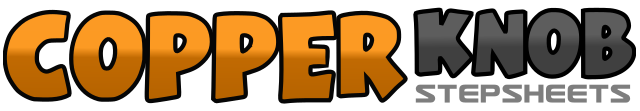 .......Count:32Wall:4Level:Beginner.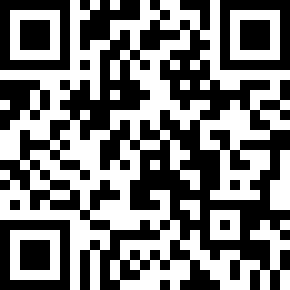 Choreographer:Rob McKean (CAN) - October 2013Rob McKean (CAN) - October 2013Rob McKean (CAN) - October 2013Rob McKean (CAN) - October 2013Rob McKean (CAN) - October 2013.Music:It Wasn't God Who Made Honky Tonk Angels - Terri ClarkIt Wasn't God Who Made Honky Tonk Angels - Terri ClarkIt Wasn't God Who Made Honky Tonk Angels - Terri ClarkIt Wasn't God Who Made Honky Tonk Angels - Terri ClarkIt Wasn't God Who Made Honky Tonk Angels - Terri Clark........1-4Cross L over R, step side right, cross L behind R, step side right5-8Rock forward on L, recover on R, rock back on L, recover on R9-12Walk forward L-R-L, kick R forward and clap13-14Walk back R, walk back L15-16Turn ¼ right and step on R, touch L beside R17&18Step side left, together on R, side left19-20Cross R over L, recover on L21&22Step side right, together on L, side right23-24Cross L over R, recover on R25-26Step side left, touch R beside L27&28Kick R forward, step on the ball of  the R, step together on L29-32Step side R, cross L behind R, make a ¼ turn right on R, scuff L beside R